Трехуровневая модель оказания психологической помощи на территории Пермского края Трехуровневая модель оказания психологической помощи на территории Пермского края была предложена и внедрена Министерством науки и образования Пермского края в 2019 году и предполагает решение актуальных задач практики социально-психологических служб в образовании: со-здание единого краевого пространства психологической службы в образовании, увеличение доступности психологических услуг, управление качеством психолого-педагогической помощи, внедрение системы оценки качества специалистов психологических служб, разработку необходимого инструментария. Кроме то существует тревожная тенденция роста среди несовершеннолетних проявлений агрессии, приводящей к тяжким последствиям для всех субъектов образования.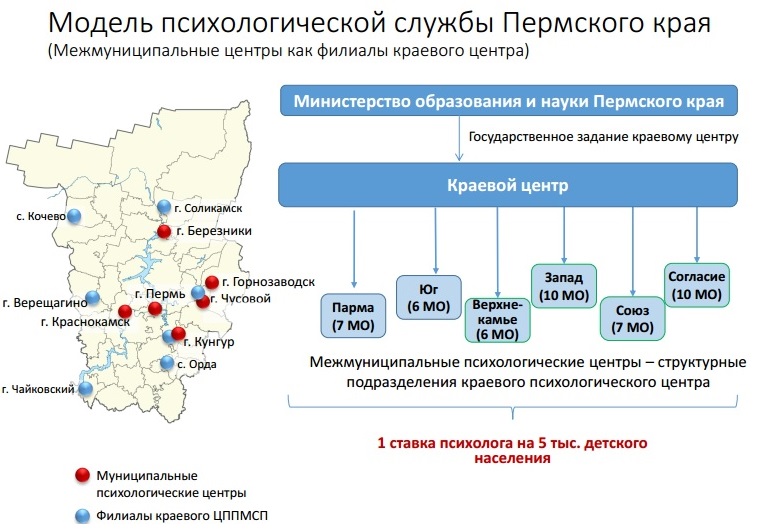 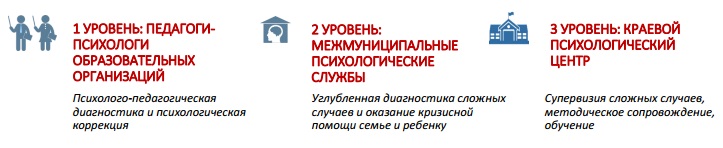 		Взаимодействие по регламенту			Взаимодействие в инициативном порядкеУчредитель: задает приоритетные направления воспитания и социализации, на основании которого формируются приоритетные направления психолого-педагогической помощи.Организация 3 уровня (КПЦ, ЦППМиСП):- осуществляет методическое сопровождение специлистов первого уровня по решению приоритетных задач- определяет регламент диагностических процедур (инструменты, периоды, технические средства) в рамках приоритетных направлений- оказывает специализированную (углубленную) помощь в сложных случаях в рамках регламента межуровнего взаимодействия - осуществляет консультирование и супервизию специалистов 1 и 2 уровняОрганизация 2 уровня (МПС и районные подразделения ЦППМиСП):- принимает отчеты специалистов первого уровня по реализации приоритетных направлений и регламенту диагностических процедур- организует деятельность профессиональных сообществ специалистов первого уровня- оказывает специализированную (углубленную) помощь специалистам 1 уровня в рамках регламента межуровнего взаимодействия - организует межуровневое взаимодействие в сложных случаях в рамках регламентаОрганизация 1 уровня (школьные ППС):- осуществляет психолого-педагогическую помощь на местах - инициирует запрос на межуровневое взаимодействие, является координатором и исполнителем принятых решений.Организации 1 уровня выходят на организации 3 уровня по в инициативном порядке или в рамках межуровневого взаимодействия. Организации 3 уровня взаимодействуют между собой в рамках единой образовательной политики Пермского края. Ежегодно во всех образовательных организациях в отношении учащихся с 1 по 11 классы общеобразовательных организаций в период с 1 октября по 30 марта  проводится психолого-педагогическое обследование на раннее выявление эмоционального или семейного неблагополучия (далее — ППО).Министерство образования и науки Пермского края утверждает методику проведения ППО, в которую при необходимости не позднее | сентября вносятся изменения и доводятся до сведения муниципальных органов управления образованием (далее — МОУО).Краевой ЦППМСП:осуществляет методическое сопровождение образовательных организаций по проведению ППО и оценке его результатов;в течение 1 месяца после окончания проведения ППО осуществляет: свод данных по всем образовательным организациям Пермского края;осуществляет разработку методических рекомендаций по профилактике и коррекции выявленных нарушений в эмоционально-волевой сфере;осуществляет мониторинг организации психолого-педагогической коррекции выявленных нарушений в эмоционально-волевой сфере;МОУО:организует деятельность муниципальных образовательных организаций по проведению ППО;осуществляет контроль своевременности и полноты направления информации образовательными организациями о результатах ППО и направляет сводную информацию по муниципальному образованию в краевой ЦППМСП по истечении 2-х месяцев с начала организации ППО;осуществляет контроль своевременности оказания психологической помощи нуждающимся обучающимся;Образовательные организации Пермского края:проводят предварительную информационно-просветительскую работу с несовершеннолетними и их родителями (законными представителям) по вопросам проведения ППО;реализуют организационные мероприятия по проведению ППО;обобщают результаты ППО и направляют их в МОУО в течении 14 дней после окончания обследования (профессиональные образовательные организации результаты ППО направляют в Краевой ЦППМСП);при выявлении риска суицидального поведения, а также нарушений в эмоционально-волевой сфере, сведения регистрируют в Единой информационной системе «Профилактика детского и семейного неблагополучия» (далее — ЕИС «Траектория»);при выявлении у обучающихся нарушений в эмоционально-волевой сфере оказывают психолого-педагогическую помощь;при выявлении сложного случая соцпедагогом пишется ходатайство в        ЦППМСП, берётся согласие с родителей на оказание психологической помощи 2 уровня (ходатайство, согласие, психологическое заключение оформляются по формам);  Психологический центр 2 уровня по месту жительства несовершеннолетнего:специалист психологического центра оказывает психологическую помощь несовершеннолетнему, консультативную помощь родителям, в том числе проводит дополнительную диагностику;при выявлении признаков, дающих основание полагать наличие у несовершеннолетнего психического расстройства, разъясняет несовершеннолетнему и (или) его родителям (законным представителям) необходимость получения консультации врача-психиатра по месту жительства несовершеннолетнего, мотивирует их на ее прохождение;в письменном виде рекомендует обратиться к врачу-психиатру по месту жительства;Механизм взаимодействия специалистов первого уровня с специалистами второго и третьего уровня в трехуровневой модели по актуальной проблематике психологической работыВзаимодействие специалистов 1 и 2 уровня в случаи выявления риска суицидального поведения. Производится в соответствии с Порядком раннего выявления несовершеннолетних учащихся с риском суицидального поведения в муниципальных общеобразовательных учреждениях, подведомственных департаменту образования администрации города Перми (утв. приказом начальника департамента образования администрации города Перми от 10 октября 2019 г. N 059-08-01-09-998): Учет несовершеннолетнего в группе СОП. Разработка индивидуального плана коррекции (ИПК). Информирование обучающегося и родителей о возможности получения помощи на 2 уровне; оформление ходатайства в Центр. Расширенный консилиум с участием специалистов 1 и 2 уровня помощи. Разработка и реализация комплексного ИПК с распределением ответственности между специалистами.Взаимодействие специалистов 1 и 2 уровня по сопровождению (иных) кризисных случаев (приложение 3 к концепции развития психологической службы в Пермском крае до 2025 г.): Углубленная психологическая диагностика для определения кризисного случая. Разработка и реализация ИПК. При отсутствии результата или отрицательной динамики результатов ИПК передача пакета документов (результаты диагностики, коррекционная программа, результаты динамического наблюдения) специалистам второго уровня. Верификация кризисного случая специалистами второго уровня. Принятие решения о супервизии педагога-психолога. Мониторинг специалистами второго уровня динамики психолого-педагогического сопровождения кризисного случая специалистами 1 уровня.Взаимодействие специалистов 1 и 2 уровня по сопровождению обучающихся и семей группы СОП: Разработка и реализация ИПК специалистами 1 уровня. При отсутствии результата или отрицательной динамики результатов ИПК передача пакета документов (результаты диагностики, коррекционная программа, результаты динамического наблюдения) специалистам второго уровня.Взаимодействие специалистов 1 и 2 уровня психологической помощи в направлении профессионального развития:  Супервизия сложных случаев. Организация обучающих семинаров, проблемных групп, мастер-классов по отдельным направлениям психологической помощи (по запросу специалистов 1 уровня, выявленному в ходе мониторинга профессиональных компетенций или анализа планов и отчетов по деятельности школьных психологических служб).Взаимодействие специалистов 1 и 3 уровня психологической помощи. В рамках методических совещаний, утвержденных МинОбрнауки Пермского края, на текущий учебный год. Супервизия сложных случаев на основании индивидуального запроса специалистов 1 уровня.  Взаимодействие на основании договора о сотрудничестве (договора о сетевом взаимодействии) между ОО и центром ППиМСП.Участие специалистов 1 уровня в региональных и федеральных проектах в качестве партнеров Центра.Общий порядок организации работы по взаимодействию со специалистами второго и третьего уровня:Специалисты субъектов системы профилактики:в пределах своих компетенций осуществляют выявление учащихся группы риска по неблагополучию эмоционального или семейного характера, в том числе:при личном общении с несовершеннолетним, его родителями (законными представителями), окружением, при педагогическом наблюдении,при мониторинге социальных сетей в сети «Интернет», при проведении ППО, иных инструментариев;при выявлении рисков суицидального поведения у несовершеннолетних незамедлительно (не позднее 3 календарных дней) передают информацию в письменной форме в муниципальную комиссию по делам несовершеннолетних и защите их прав (далее — муниципальная комиссия).Муниципальная комиссия: направляет информацию в образовательную организацию для более полного сбора сведений о факте, проведения углубленной диагностики силами педагога-психолога образовательной организации и определении дальнейшего объема необходимой психолого-педагогической помощи (по результатам отработки случая образовательной организацией, информация направляется в муниципальную комиссию и рассматривается на ее заседании).Коллегиальный орган образовательной организации:с целью оказания своевременной комплексной  психолого-педагогической, медико-социальной помощи принимает решение о постановке учащегося на учет группы риска, разрабатывает индивидуальную программу коррекции (далее — ИПК) несовершеннолетнего, или дополнения к существующей ИПК;в ИПК включаются мероприятия других субъектов системы профилактики, в том числе пролонгированная психологическая помощь специалистов психологического центра 2 уровня;координацию реализации мероприятий ИПК осуществляет куратор ИПК, назначаемый приказом руководителя образовательной организации;сроки реализации ИПК с несовершеннолетним определяются исходя из степени сложности проблем, объемов помощи, необходимой для решения данных проблем;по истечении запланированного срока ИПК либо каждые три месяца (в случае продолжительного срока реализации ИПК} на расширенном заседании коллегиального органа проводится общий анализ результатов работы с несовершеннолетним. Анализ проводится на основании результатов психолого-педагогического обследования  несовершеннолетнего и  рекомендаций специалистов психологического центра 2 уровня, а также информационного сообщения от субъектов системы профилактики, включенных в ИПК.На основании результатов работы коллегиальным органом принимается решение об окончании или продлении срока реализации ИПК. Образовательные организации:не позднее 5 календарных дней с момента получения информации о выявлении суицидального поведения или его рисков обеспечивают проведение углубленной диагностики силами педагога-психолога;по результатам углубленной диагностики, в случае не подтверждения суицидального поведения или его рисков организует проведение индивидуальной работы с несовершеннолетним без постановки на учет группы риска социально опасного положения (далее — группа риска) с занесением сведений о ее проведении в Единую информационную систему «Профилактика детского и семейного неблагополучия» (далее — ЕИС «Траектория);по результатам углубленной диагностики, в случае подтверждения суицидального поведения или его рисков:педагог-психолог образовательной организации информирует в письменном виде руководство образовательной организации;незамедлительно выдает направление родителям (законным представителям) для обращения в психологический центр 2 уровня или организует выездную консультацию психолога центра 2 уровня. Посредством ЕИС «Траектория» формирует электронное направление и обеспечивает контроль за получением психологической помощи;в целях проведения проверки по фактам склонения к суициду, исключения фактов жестокого обращения с несовершеннолетним, уточнении обстоятельств нанесения телесных повреждений направляет информацию в органы внутренних дел;сведения о всех несовершеннолетних, у которых выявлено суицидальное поведение или его риск, регистрируются в ЕИС «Траектория»;при поступлении от образовательной организации по результатам ИППО информации об установленном факте риска суицидального поведения у несовершеннолетнего проводит психолого-педагогическое консультирование, определяет тактику и уровень оказания психолого-педагогической помощи, принимает решение о необходимости направления на консультацию врача-психиатра, обеспечивает методическое и консультативное сопровождение психологической помощи;обобщенные результаты и предложения направляет в комиссию по делам несовершеннолетних и защите их прав Пермского края (далее — краевая комиссия) и МОУО не позднее 4 месяцев со дня начала проведения ППО.в случае нарастания (сохранения) риска совершения суицида, угрозы жизни и здоровью несовершеннолетнего, дающих основание полагать наличие у несовершеннолетнего тяжелого психического расстройства, определенных Законом Российской Федерации от 2 июля 1992 г. № 3185-1 «О психиатрическойпомощи и гарантиях прав граждан при ее оказании» (далее — Закон № 3185-1),незамедлительно направляет письменное заявление в медицинскую организацию о необходимости психиатрического освидетельствования, а также направляет информацию в прокуратуру по месту жительства несовершеннолетнего;при угрозе жизни и здоровью несовершеннолетнего информирует орган опеки и попечительства в порядке статьи 9 Федерального закона от 24 июня 1999 г. № 120-ФЗ «Об основах системы профилактики безнадзорности и правонарушений несовершеннолетних» (далее — Закон № 120), муниципальную комиссию.Медицинская организация, врач-психиатр, оказывающий специализированную медицинскую помощь несовершеннолетним по месту жительства:при получении информации от психологического центра 2 уровня, заполняет отрывной талон и отдает его заявителю;проводит психиатрическое освидетельствование и определяет необходимость и  вид психиатрической помощи при личном обращении несовершеннолетнего или с родителем (законным представителем} согласно Регламенту оказания медицинской помощи при психических расстройствах и расстройствах поведения, утвержденному приказом Министерства здравоохранения Пермского края от 29 января 2021 года № СЭД-34-01-05-48, в том числе: дает рекомендации о целесообразности дальнейшего продолжения психологической помощи  несовершеннолетнему; контролирует факт госпитализации несовершеннолетнего (при наличии показаний).Психологический центр (помощь 2 уровня) по месту жительства несовершеннолетнего:ведет разъяснительную работу с родителями (законными представителями) по мотивации к обращению за психологической или психиатрической помощью;все случаи от момента выявления до момента окончания индивидуальной работы и снятия с учета группы риска в образовательной организации ведутся с консультативной и методической поддержкой специалистов психологического центра 2 уровня, вне зависимости от привлечения специалистов других субъектов системы профилактики;по истечении запланированного срока реализации ИПК либо каждые три месяца (в случае продолжительного срока реализации ИПК) на расширенном заседании коллегиального органа образовательной организации проводится общий анализ результатов работы с несовершеннолетним и его семьей. Анализ проводится на основании результатов психолого-педагогического обследования несовершеннолетнего и заключения специалистов психологического центра 2 уровня, а также информационного сообщения от каждого субъекта системы профилактики, включенного в ИПК. На основании результатов работы коллегиальным органом образовательной организации принимается решение об окончании или продлении срока реализации ИПК.специалист психологического центра оказывает психологическую помощь несовершеннолетнему, консультативную помощь родителям, в том числе проводит дополнительную диагностику.при выявлении признаков, дающих основание полагать наличие у несовершеннолетнего психического расстройства, разъясняет несовершеннолетнему и (или) его родителям (законным представителям) необходимость получения консультации врача-психиатра по месту жительства несовершеннолетнего, мотивирует их на ее прохождение.в письменном виде рекомендует обратиться к врачу-психиатру по месту жительства согласно приложению № 2 к настоящему Порядку, копию направляет в медицинскую организацию;в случае нарастания (сохранения) риска совершения суицида, угрозы жизни и здоровью несовершеннолетнего, дающих основание полагать наличи у несовершеннолетнего тяжелого психического расстройства, определенны Законом № 3185-1, незамедлительно направляет письменное заявление в медицинскую организацию о необходимости — психиатрического освидетельствования, согласно приложению № 4 к настоящему Порядку, а также направляет — информацию В прокуратуру по месту жительства несовершеннолетнего;при угрозе жизни и здоровью несовершеннолетнего в порядке статьи 9 Закона № 120 информирует орган опеки и попечительства и муниципальную комиссию;В случае выявлении нарушений в действиях (бездействии) субъектов системы профилактики принимаются меры, предусмотренные статьей 21 Закона № 2441-539.Модель для Пермского краяМодель для города ПермиМинистерство образования: приоритетные направления воспитания и социализации3 уровень - краевой психологический центр2 уровень – межмуниципальные психологические службы1 уровень – психологические службы ОО муниципальных образованийДепартамент образования администрации г.Перми: приоритетные направления воспитания и социализации (муниципальная специфика)3 уровень – городской центр психолого-педагогической, медицинской и социально-психологической помощи2 уровень – районные подразделения ЦППМиСПП1 уровень – психологические службы ОО